Great Academy AshtonWell-being and Workload Policy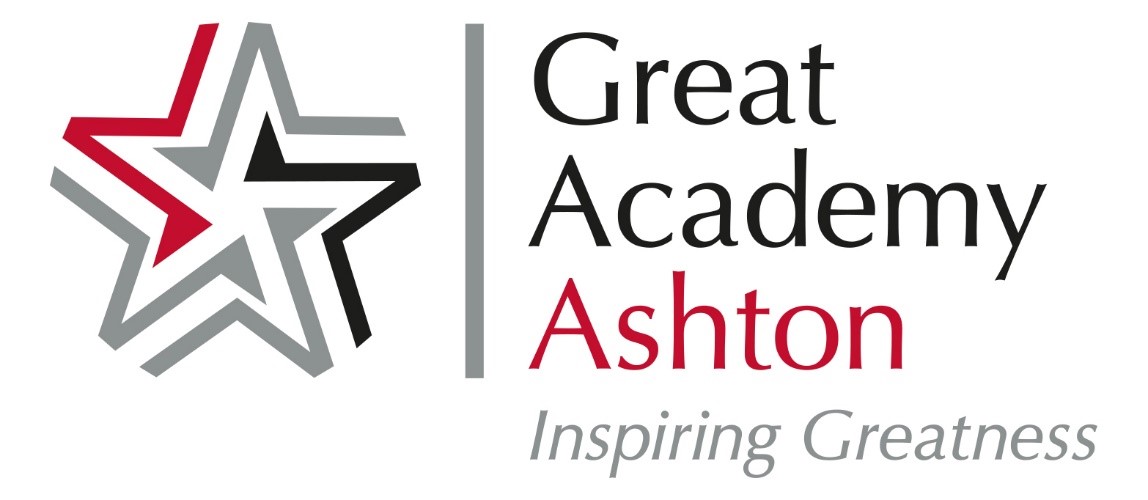 Great Academy Ashton is a highly inclusive, multi-cultural, celebratory learning focused school where we seek to embed our GREAT values in all activities and actions within school: GENUINE, RESPECT, EXCELLENCE, ACHIEVE, TOGETHER.School Vision: To metamorphosise the life chances of the young people in the community we serve.We ensure we have the right people to deliver our vision, that they are well led and managed, and provided with the highest quality professional development and support.What does well-being mean at GAA?We believe that everyone working at GAA should have the opportunity to enjoy the highest possible standard of well-being and mental health. To achieve this, we will:Prioritise staff mental healthGive staff the support they need to take responsibility for their own and other people’s well-beingGive managers access to the tools and resources they need to support the well-being of those they line manageEstablish a clear communications policyGive staff a voice in decision makingDrive down unnecessary workloadChampion flexible workingPromote inclusivity and diversityCreate a good behaviour cultureSupport staff to progress in their careersProtect leader well-being and mental healthHold ourselves accountable, including by measuring staff well-beingTalk about financial wellbeingThe policyThis policy aims to:Ensure staff have time to focus on school improvement priorities for the betterment of our students and stakeholders (e.g. planning, teaching and feedback)Ensure continuous review and evaluate our systems to support all staff to achieve a healthy work life balanceSupport the well-being of all staff to avoid negative impacts on their mental and physical healthProvide a supportive work environment for all staffAcknowledge the needs of staff as individuals on a 1:1 basis and how these change over timeHelp staff with any specific well-being issues they experienceAcknowledge that a lack of financial stability can negatively affect well-being; and signpost to helpful resourcesEnsure that staff understand their role in working towards the above aimsCreate an environment where well-being is actively promoted, discussed and acknowledgedPrioritising well-being – staff committeeThe academy will facilitate a well-being committee with members from across the staff, whose role will be to develop an action plan to promote a range of well-being interventions by: seeking the views of staff on well-being regularly and promote and communicate well-being activities.Role of all staffAll staff are expected to:Uphold our GREAT valuestreat each other with empathy and respectConsider the workload and well-being of other members of staffsupport other members of staff if they need support, such as by providing practical assistance or emotional reassurancespeak honestly about their well-being and let other members of staff know when they need supportcontribute positively towards morale and team spirituse shared areas respectfully, such as the staff room or shared spacesRole of line managersLine managers are expected to:Operate an open-door policy for all staff Monitor workloads, be alert to signs of pressure and stress and regularly talk to staff about their work/life balance via their agendasMaintain positive relationships with their staff and value them for their skills and contributions, not their working patternFamiliarise themselves with trust and academy policies related to well-beingFeature discussion of well-being as part of line management and Faculty meetingsMake sure new staff are given a thorough induction programme and that they are given opportunities to ask for help as well as give feedback for future improvement Provide a non-judgemental and confidential support system to their staffUnderstand that personal issues and pressures at work may have a temporary effect on work performance and take that into account during any appraisal or capability proceduresPromote information about, and access to, external support servicesHelp to arrange personal and professional development training where appropriateKeep in touch with staff if they are absent for long periods and conduct return to work interviews to support staff back into workConduct exit interviews with resigning staff to help identify whether any well-being issues lead to their resignationTake any complaints or concerns seriously and deal with them appropriately using the academy’s policiesManage meetings effectively and timely ensuring clear agendas and meeting expectations are communicated well in advanceEnsure all meetings lead to advancement and are not simply admin or notice timesRole of the SLTThe Strategic Leadership Team are responsible for well-being across the academy. They are expected to:Lead in setting standards for conduct, including how they treat other members of staff and being respectful of agreed working hoursManage a non-judgemental and confidential support system for staffMonitor the well-being of staff through regular surveys and structured conversations but not add to their workloadMake sure accountability systems are based on trust, transparency and professional dialogue, with proportionate amounts of direct monitoringRegularly review the demands on staff and seek alternative solutions wherever possiblemake sure job descriptions are kept up to date, with clearly identified responsibilities and consult staff before any changesListen to the views of staff and other stakeholders to inform decision-making processes, including consideration of any workload implications of new initiativesCommunicate new initiatives in a timely fashion and effectively to all members of staff, to ensure they feel included and aware of any changes occurring at the academyMake sure that the efforts and successes of staff are recognised and celebratedProduce calendars of meetings, deadlines and events so that staff can plan and manage their workloadProvide resources to promote staff well-being, such as training opportunitiesPromote information about and access to external support servicesOrganise extra support during times of stress, such as Ofsted inspectionsEnsure there is a fair, transparent and celebratory Performance Appraisal system for all staffRole of the PrincipalCreating a positive and supportive atmosphere throughout the school. The Principal will:Ensure that all polices that affect staff well-being are adhered to and reviewedMonitor staff attendance data Appraise the governing board of issues to do with staff well-beingConsult with representatives from trade unions regarding staff well-beingSeek all opportunities to consult with staff on organisational changesPromote membership of professional organisationsEnsure that workload and well-being is a significant focus within the performance appraisal process.Role of the Local Governing Committee (LGC)The LGC is expected to:Make sure the academy is fulfilling its duty of care as an employer, such as by ensuring staff have a reasonable workload and creating a supportive work environmentMonitor and support the well-being of the PrincipalMake decisions and review policies with staff well-being in mind, particularly regarding workloadTake responsibility for the format and quantity of information they ask for from staff as part of monitoring workEnsure that resources and support services are in place to promote staff well-beingEnsure appropriate policies are in place such as Well-being Policy, Discretionary Leave Policy, Managing Absence Policy, etcEnsure that staff are clear about the purpose of any governor visits and what information will be required from themMonitor staff usage of well-being services as an indication of well-being and welfareEnsure there is an annual survey of staff (teaching and support) primarily focussed on capturing their perceptions regarding workload and well-being.  Managing specific well-being issuesThe academy will support and discuss options with any member of staff who raises well-being issues, such as if they are experiencing significant pressure at the academy or in their personal lives. Where possible, support will be given by line managers or senior staff (with the Principal ensuring parity). At all times, the confidentiality and dignity of staff will be maintained. This could be through:Reassessing their workload and deciding what tasks to prioritiseCompletion of a Stress Risk AssessmentTemporarily relieving the staff member of some dutiesGiving staff time off to deal with a personal crisisArranging external support, such as counselling or occupational health servicesSupporting requests from staff for reduced/part time working where personal circumstances mean that it would improve their work/life balanceCompleting a risk assessment and following through with any actions identifiedAgreeing an appropriate phased return/altered hours after absenceAdded extrasWorking at GAA means the following for our staff: Westfields Health Plan - https://www.westfieldhealth.com/business/our-solutions/health-cash-plans NHS health checks - https://www.nhs.uk/conditions/nhs-health-check/  Free yearly flu jabs Free access to school fitness suite  Cycle to work scheme Disaggregated teacher day to give a long November weekend Free tea / coffee and toast daily12 days of Christmas As a school, we have: Signed up to the DfE Workforce Well-being Charter  A commitment to reducing workload  Communication (including email) protocols to reduce unnecessary sharing of information  A commitment to feedback, not marking Live data collection from on-going assessments on one system (e.g. no Sims data drops) Personalised staff laptops and access to OneDrive  An Assistant Principal with strategic lead for staff well-being  A staff well-being working group  Move towards flexible working wherever possible Regular well-being questionnaires to guide improvement Initiated the development of a Menopause Policy and support frameworkWe are a school that believes in continuing professional development and offer the following: Dedicated Leadership at GAA Programme Free access to the National College Leadership Legacy Project from the Schools Students and Teachers Network (SSAT) Staff additional payments for external examiner status Paid membership of subject associations and professional bodies Bespoke teaching and learning and behaviour culture programmes Paid membership of the Chartered College of Teaching Paid membership of the National College External professional coaching programmeAccess to adult learning courses via local colleges, such as English, Maths and English 	for Speakers of Other Languages.Job specific training courses and skills developmentApprenticeshipsFinancial wellbeingWe understand how important it is to maintain a good balance between work and home; and how detrimental it can be to experience money worries. To support you to do this, we provide:Enhanced maternity pay of up to 6 months full pay.The first week of paternity leave paid at full pay.A range of paid leave at the trust’s discretion e.g. emergency childcare leave, bereavement leave, time off for interviews, day off to move house.Sick pay for up to 12 months.Paid time off to attend hospital appointments (if they can’t take place outside of working hours).A minimum of 30 days holiday (22 days plus bank holidays), increasing with length of service.A career-average defined benefit pension scheme. If eligible to join, you are automatically enrolled into the Teachers’ Pension Scheme or Local Government Pension Scheme. You can remove yourself from a scheme if you wish.Enrolment in the Westfield Health scheme which gives cash back for routine appointments and provides discounts for popular retailers. There are lots of other financial and well-being benefits as part of the scheme – see further information above.Access to organisations providing specific support to education staff, such a ‘Discounts for Teachers’ (not just for teachers) and Education Support.Free flu vaccinations.Cycle to Work scheme, which operates before income tax and National Insurance contributions are taken from your pay, meaning you pay less income tax and National Insurance.Staff well-being resourcesFree counselling for education staff: https://www.educationsupport.org.uk/get-help/help-for-you/helpline/Headspace for educators: https://www.headspace.com/educatorsHays Online well-being training: https://www.hays.co.uk/online-learning/education-training/well-being/Financial assistance: https://www.educationsupport.org.uk/get-help/help-for-you/financial-support/Money back (up to the maximum allowance)OpticalPolicyholder – up to £55Dependent children – up to £55 *DentalPolicyholder – up to £55Dependent children – up to £55 *Consultation **Policyholder – up to £100Dependent children – up to £100 *Therapy treatmentsPolicyholder – up to £150Dependent children – up to £150 *Health and well beingDoctorLine ***24/7 virtual GP consultation service, with prescription if requiredPolicy holder – yesResident family - yesBest DoctorsPeace of mind through an expert second medical opinionPolicy holder – yesResident family - yes24 hour counselling and advice line ***Legal, debt and health advice and speak to a counsellorPolicy holder – yesResident family - yesUp to 6 face to face counselling or Cognitive Behavioural Therapy (CBT) sessionsPolicy holder – yesWestfield RewardsSave money with offers from hundreds of leading retailersPolicy holder – yesMore information on each healthcare benefit, including details of limitations and exclusions, can be found in the Benefit Rules section of the Policy Document, which is included in your Welcome Pack.More information on each healthcare benefit, including details of limitations and exclusions, can be found in the Benefit Rules section of the Policy Document, which is included in your Welcome Pack.